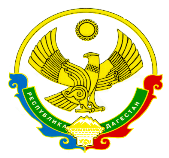 РЕСПУБЛИКА ДАГЕСТАНМУНИЦИПАЛЬНОЕ КАЗЕННОЕ ОБЩЕОБРАЗОВАТЕЛЬНОЕ УЧРЕЖДЕНИЕ «АВЕРЬЯНОВСКАЯ СРЕДНЯЯ ОБЩЕОБРАЗОВАТЕЛЬНАЯ ШКОЛА»368814,  ул. Пархоменко, д. 4,  с.Аверьяновка, Кизлярского района,  Республики ДагестанE-mail: school_aver@mail.ru ОКПО 86080296, ОГРН 1040501099077, ОКАТО 82227805001, ИНН/КПП 0517000102/  051701001Приказ   12 мая  2020г.                                                                                                                        №22О завершении 2019/2020 учебного годаВо исполнение Указа Президента Российской Федерации от 2 апреля 2020г. №239 «О мерах по обеспечению  санитарно-эпидемиологического благополучии населения на территории Российской Федерации в связи с распространением новой коронавирусной инфекции, вызванной 2019-nCoV» и в целях обеспечения оптимальных условий реализации основных образовательных программ начального общего, основного общего, среднего общего образования Министерство образования и науки Республики Дагестан, на  основании Постановления администрации муниципального района «Кизлярский район» №543 от 10 апреля  2020 года «О внесении изменений в постановление администрации муниципального района «Кизлярский район» Республики Дагестан от 6 апреля 2020года  №537 «О работе муниципальных учреждений и организаций муниципального района «Кизлярский район» Республики Дагестан в условиях режима повышенной готовности» ПРИКАЗЫВАЮ: 1. Завершить  2019/2020 учебный год для 1-11 классов 25 мая 2020 года.2. В установленном порядке внести изменения в основные образовательные программы, в том числе  в учебные планы, календарный учебный график  МКОУ «Аверьяновская СОШ», учитывая деятельность в условиях режима повышенной готовности и действий ограничительных мероприятий  по противодействию распространению новой коронавирусной инфекции (Приложение №1).3. До конца учебного года продолжить дистанционное обучение в МКОУ «Аверьяновская СОШ», соблюдая  все установленные нормы: реализацию дифференцированного подхода, индивидуализацию образовательного процесса, недопущения перегрузки заданиями обучающихся, обеспечения сохранности здоровья детей, соблюдения требований применений технических средств обучения.4. Ответственность за реализацию в полном объеме образовательных программ и федеральных государственных стандартов в соответствии с частью 7 статьи 28 Федерального закона от 29 декабря 2012 года «Об образовании в Российской Федерации» несут заместители директора по учебно-воспитательной работе Аюбова Рабият Садыковна и Дмитриенко Наталья Алексеевна.5. Секретарю по учебной части Джабаевой Зухре Магомедовне ознакомить с настоящим приказом всех работников образовательной организации в день его подписания, путем направления по телекоммуникационным каналам связи – рассылка по электронной почте. 6. Контроль исполнения настоящего приказа оставляю за собойДиректор  МКОУ«Аверьяновская СОШ»                                                                     З.О.Махтаева 